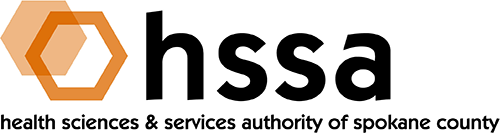 BOARD MEETING AGENDAWednesday, December 20, 2023, 3:00PM- 5:00PM, Northwest Museum of Arts and CultureZOOM LINK AVAILABLE UPON REQUEST Welcome- Dr. Francisco Velázquez (5 minutes)Establish Quorum.  Call to Order.Approve September 2023 Meeting MinutesReview of Today’s Action Items:  Votes Deferred Committee Reports2024 Budget-Discussion and VoteQuarterly Grant Submissions-Discussion and VoteOfficer Nominations and ElectionsGrant Writing Assistance Awards and Life Science Washington ProcessBoard Chair's Report- Dr. Francisco Velázquez (minutes)2024 Meeting ScheduleExecutive Director's Report- see attached (5 minutes)Active GrantsState Audit UpdateAnnual Disclosure Information for Audit- Now a Form to be Sent via DocusignOffice EfficienciesClarity & TransparencyIncreased Awareness & Community Engagement2024 Work PlanCurrent Matching Grant RFPs, Applications, and RubricsFinance Committee Report- Dr. Allison Glasunow, Committee Chair (15 minutes)Follow Up on Membership Organization DiscussionReview of Quarterly FinancialsPresenting 2024 Budget for Discussion and VoteGrants Committee Report- Dr. Kevin Oldenburg (30 minutes)Quarterly Proposal Submissions for Discussion and VoteUpdating the Application Process Due to Increase in ApplicantsGovernance Committee Report- Dr. Darryl Potyk (15 minutes)Officer DutiesOfficer Nominations and Elections 2024Board Matrix Survey ResultsCall for Board ApplicantsLife Science Washington UpdateGrant Writing Assistance Awards ProcessExecutive SessionPublic Comments Adjourn:  Next Meeting:  March 20, 2024, 3pm, location TBD